Ո Ր Ո Շ ՈՒ Մ23 ապրիլի 2024 թվականի   N 675-ԱԱՆՀԱՏ ՁԵՌՆԱՐԿԱՏԵՐ ԽԱՉԻԿ ՀԱՐՈՒԹՅՈՒՆՅԱՆԻՆ ԺԱՄԸ 24-00-ԻՑ ՀԵՏՈ ԱՇԽԱՏԵԼՈՒ ԹՈՒՅԼՏՎՈՒԹՅՈՒՆ ՏԱԼՈՒ ՄԱՍԻՆ Ղեկավարվելով «Տեղական ինքնակառավարման մասին» ՀՀ օրենքի 35-րդ հոդվածի 1-ին մասի 24-րդ կետով, հիմք ընդունելով Կապան համայնքի ավագանու 2023թ. դեկտեմբերի 27-ի «Կապան համայնքում տուրքերի և վճարների դրույքաչափեր սահմանելու մասին» թիվ 140-Ն որոշման թիվ 1 հավելվածի աղյուսակ 1-ի 17-րդ կետի  1-ին ենթակետը և հաշվի առնելով  անհատ ձեռնարկատեր Խաչիկ Հարությունյանի՝ ժամը 24-00-ից հետո աշխատելու համար թույլտվություն ստանալու մասին 17.04.2024 թվականի հայտը, որոշում եմ1.Տալ թույլտվություն 2024 թվականի համար անհատ ձեռնարկատեր Խաչիկ Հարությունյանին /ՀՎՀՀ 78650151/ Կապան քաղաքի  Թումանյան փողոցի թիվ 4/2 հասցեում գտնվող առևտրի օբյեկտում ժամը 24-00-ից հետո աշխատելու համար:ՀԱՄԱՅՆՔԻ ՂԵԿԱՎԱՐ                            ԳԵՎՈՐԳ ՓԱՐՍՅԱՆ2024թ. ապրիլի 23
        ք. Կապան
ՀԱՅԱՍՏԱՆԻ ՀԱՆՐԱՊԵՏՈՒԹՅԱՆ ԿԱՊԱՆ ՀԱՄԱՅՆՔԻ ՂԵԿԱՎԱՐ
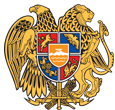 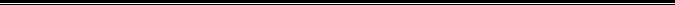 Հայաստանի Հանրապետության Սյունիքի մարզի Կապան համայնք
ՀՀ, Սյունիքի մարզ, ք. Կապան, /+37460/720072, kapanmayor@gmail.com